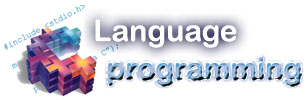 ARRAY / LARIK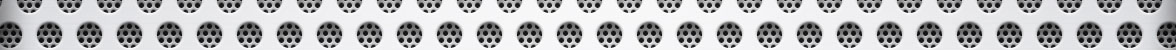 9.1 ARRAY SATU DIMENSIArray merupakan kumpulan dari nilai-nilai data yang bertipe sama dalam urutan tertentu yang menggunakan nama yang sama. Letak atau posisi dari elemen array ditunjukkan oleh suatu index. Dilihat dari dimensinya array dapat dibagi menjadi Array dimensi satu, array dimensi dua dan array multi-dimensi.Setiap elemen array dapat diakses melalui indeks.Indeks array secara default dimulai dari 0.Deklarasi ArrayBentuk umum :Tipe_array nama_array[ukuran];Program 9.1 Contoh Array 1 Dimensi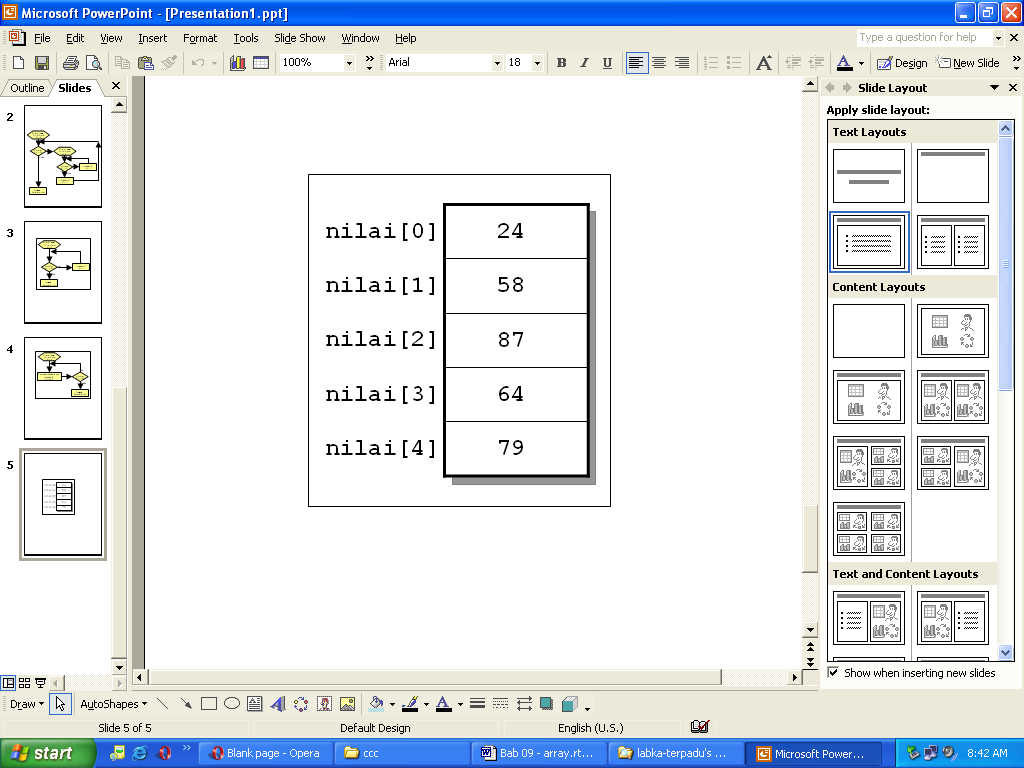 Gambar 9.1 Struktur Array Dimensi 1Pada contoh program 9.1, nilai mahasiswa disimpan pada variabel nilai yang memiliki indeks dari 0 sampai 4. Nilai MHS diinput secara statis dan ditampilkan secara sederhana dengan printf yang ditulis berulang-ulang. Namun cara ini memiliki kelemahan, yaitu cara menampilkan data yang tidak praktis. Penulisan printf yang berulang-ulang dapat kita gantikan dengan menggunakan perulangan.Contoh :Program 9.2 Contoh Array 1 Dimensi dan Perulangan pada TampilanDapat kita lihat hasil penulisan program 9.1 lebih praktis dengan menggunakan perulangan for. Perulangan for dapat juga kita gunakan pada saat menginputkan data array, sehingga input data melalui keyboard dapat dilakukan dengan mudah.Program 9.3 Contoh Array 1 Dimensi Perulangan pada Input & OutputTernyata program 9.3 masih dirasa belum maksimal dalam menerima dan menampilkan data mahasiswa. Kendala yang muncul bagaimana jika jumlah data nilai mahasiswa yang akan diinput jumlahnya berubah-ubah. Artinya, anda harus dapat menyajikan program yang mampu mengidentifikasi berapa jumlah data yang akan diinput, kemudian melakukan perulangan sebanyak data yang akan diinput.Program 9.4 Contoh Array 1 Dimensi yang Dinamis9.2 ARRAY DUA DIMENSIArray dua dimensi umumnya digunakan untuk pengolahan data yang berbentuk matrik.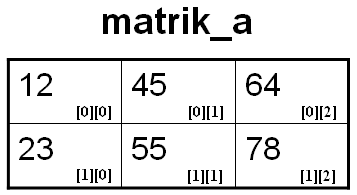 Gambar 9.2 Bentuk Matrik 2x3Ketika kita memiliki bentuk matrik seperti yang tampak pada gambar 9.2, maka kita dapat mempresentasikan dalam program sebagai berikut :Program 9.5 Contoh Array 2 Dimensi Pada program 9.5 kita dapat mengetahui cara mendeklarasikan daan cara menginputkan nilai pada arra 2 dimensi. Namun masih ada kekurangan, yaitu cara penyajian informasi matrik belum dapat ditampilkan sebagaimana bentuk matrik yan seharusnya.Mari kita coba untuk memberikan sedikit sentuhan estetika pemrograman pada program tersebut.Program 9.6 Contoh Array 2 Dimensi dengan Tampilan MatrikDengan menggunakan trik yang sederhana pada program 9.6, bentuk tampilan matrik dapat disajikan seperti sebagaimana seharusnya.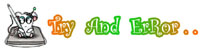 Lat 9.1 :Jelaskan perbedaan array 1 dimensi dengan array 2 dimensi  ?Lat 9.2 :Tuliskan Kode Program yang dapat menampilkan tampilan sebagai berikut  ?Lat 9.3 :Tuliskan Kode Program yang dapat menampilkan tampilan sebagai berikut  ?Lat 9.4 :Buatlah program yang dapat mendemontrasikan  penjulahan dan pengurangan pada matrik 3x3 !#include <stdio.h>#include <conio.h>main(){   int index, nilai[5];  clrscr();  //Data Nilai MHS  nilai[0]=24;  nilai[1]=58;  nilai[2]=87;  nilai[3]=64;  nilai[4]=79;  //tampilkan nilai mahasiswa  printf("Nilai MHS yang Diinput\n");  printf("----------------------\n");  printf("%i\n",nilai[0]);  printf("%i\n",nilai[1]);  printf("%i\n",nilai[2]);  printf("%i\n",nilai[3]);  printf("%i\n",nilai[4]);getch();}#include <stdio.h>#include <conio.h>main(){   int index, nilai[5];  clrscr();  //Data Nilai MHS  nilai[0]=24;  nilai[1]=58;  nilai[2]=87;  nilai[3]=64;  nilai[4]=79;  //Dengan Perulangan  printf("Nilai MHS yang Diinput\n");  printf("----------------------\n");  for(index=0; index<=4; index++)    {       printf("%i\n",nilai[index]);    }getch();}#include <stdio.h>#include <conio.h>main(){   int index, nilai[5];  clrscr();  //Input Data Nilai MHS dengan for  for(index=0; index<=4; index++)    {       printf("Nilai MHS index ke-%i : ",index);      scanf("%i",&nilai[index]);    }  printf("----------------------\n");  //tampilkan nilai mahasiswa  printf("Nilai MHS yang Diinput\n");  printf("----------------------\n");  for(index=0; index<=4; index++)    {       printf("%i\n",nilai[index]);    }getch();}#include <stdio.h>#include <conio.h>main(){   int index, nilai[100], jml;  clrscr();                jml=0;  //indentifikasi jumlah MHS  printf("Berapa Jumlah MHS : ");  scanf("%i",&jml);  printf("----------------------\n");  jml=jml-1;  //Input Data Nilai MHS  for(index=0; index<=jml; index++)    {       printf("Nilai MHS index ke-%i : ",index);      scanf("%i",&nilai[index]);    }  printf("----------------------\n");  //tampilkan nilai mahasiswa  printf("Nilai MHS yang Diinput\n");  printf("----------------------\n");  for(index=0; index<=jml; index++)    {       printf("%i\n",nilai[index]);    }getch();}#include <stdio.h>#include <conio.h>main(){   int index1,index2;  int nilai[1][2];  clrscr();  //Data Nilai MHS  nilai[0][0]=12;  nilai[0][1]=45;  nilai[0][2]=64;  nilai[1][0]=23;  nilai[1][1]=55;  nilai[1][2]=78;  //Dengan Perulangan  printf("Nilai MHS yang Diinput\n");  printf("----------------------\n");  for(index1=0; index1<=1; index1++)    {       for(index2=0; index2<=2; index2++)        {	  printf("Nilai[%i][%i]=%i\n",index1,index2,                nilai[index1][index2]);	  }    }getch();}#include <stdio.h>#include <conio.h>main(){   int index1,index2;  int nilai[1][2];  clrscr();  //Data Nilai MHS  nilai[0][0]=12;  nilai[0][1]=45;  nilai[0][2]=64;  nilai[1][0]=23;  nilai[1][1]=55;  nilai[1][2]=78;  //Dengan Perulangan  printf("Nilai MHS yang Diinput\n");  printf("----------------------\n");  for(index1=0; index1<=1; index1++)    {       for(index2=0; index2<=2; index2++)        {	  printf("Nilai[%i][%i]=%i\n",index1,index2,                nilai[index1][index2]);	  }    }getch();}#=================================================##  Daftar Nilai Mahasiswa Dengan Array 1 Dimensi  ##=================================================#NO  NAMA  UTS  UAS1   Rudi  45   542   Joko  65   643   Roni  75   634   Toni  87   865   Dodi  75   436   Bono  64   857   Dedi  75   96#===============================##  INPUT Dan OUTPUT MATRIK 3x5  ##===============================#Matrik[0][0] : ___Matrik[0][1] : ___Matrik[0][2] : ___Matrik[0][3] : ___Matrik[1][4] : ___Matrik[1][0] : ___Matrik[1][1] : ___Matrik[1][2] : ___Matrik[1][3] : ___Matrik[1][4] : ___Matrik[2][0] : ___Matrik[2][1] : ___Matrik[2][2] : ___Matrik[2][3] : ___Matrik[2][4] : ___#HASIL# __   __   __   __   __ __   __   __   __   __ __   __   __   __   __